Name of Journal: World Journal of GastroenterologyManuscript NO: 52627Manuscript Type: CASE REPORTSmall bowel racemose hemangioma complicated with obstruction and chronic anemia: A case report and review of literatureFu JX et al. Small bowel racemose hemangioma with obstruction and chronic anemiaJi-Xin Fu, Ya-Nan Zou, Zhi-Hao Han, Hao Yu, Xin-Jian WangJi-Xin Fu, Hao Yu, Xin-Jian Wang, Department of Gastrointestinal Surgery, Weihai Central Hospital, Weihai 264200, Shandong Province, ChinaYa-Nan Zou, Department of Anesthesiology, Weihai Central Hospital, Weihai 264200, Shandong Province, ChinaZhi-Hao Han, Department of Radiology, Weihai Central Hospital, Weihai 264200, Shandong Province, ChinaAuthor contributions: Fu JX designed the report, reviewed the literature, and wrote the paper; Zou YN, Yu H, and Wang XJ performed the surgery; Han ZH analyzed and interpreted the imaging findings; Fu JX and Yu H collected the patient’s clinical data; Fu JX and Wang XJ analyzed the data and revised the paper; all authors have read and approved the final version of this manuscript.Corresponding author: Xin-Jian Wang, MPhil, Chief Doctor, Director, Professor, Surgeon, Department of Gastrointestinal Surgery, Weihai Central Hospital, No. 3, Mishandong Road Xi, Wendeng District, Weihai 264200, Shandong Province, China. wdwxj@126.comReceived: December 21, 2019Revised: March 10, 2020Accepted: March 14, 2020 Published online: April 14, 2020AbstractBACKGROUNDGastrointestinal hemangiomas are rare benign tumors. According to the size of the affected vessels, hemangiomas are histologically classified into cavernous, capillary, or mixed-type tumors, with the cavernous type being the most common and racemose hemangiomas being very rare in the clinic. Melena of uncertain origin and anemia are the main clinical manifestations, and other presentations are rare. Due to the rarity of gastrointestinal hemangiomas and lack of specific manifestations and diagnostic methods, preoperative diagnoses are often delayed or incorrect.CASE SUMMARYWe report a 5-year-old girl who presented with abdominal pain, nausea, and vomiting for a duration of 10 h. The laboratory studies showed prominent anemia. Computed tomography and contrast-enhanced computed tomography of the abdomen revealed a small bowel obstruction caused by a giant abdominal mass. Segmental resection of the ileal lesions was performed through surgery, and the final pathology results revealed a diagnosis of racemose hemangioma complicated by a small bowel obstruction and simultaneous chronic anemia.CONCLUSIONThe current report will increase the understanding of the diagnosis and treatment of gastrointestinal hemangiomas and provide a review of the related literature.Key words: Gastrointestinal hemangioma; Racemose hemangioma; Small bowel obstruction; Chronic anemia; Computed tomography; Case reportFu JX, Zou YN, Han ZH, Yu H, Wang XJ. Small bowel racemose hemangioma complicated with obstruction and chronic anemia: A case report and review of literature. World J Gastroenterol 2020; 26(14): 1674-1682URL: https://www.wjgnet.com/1007-9327/full/v26/i14/1674.htmDOI: https://dx.doi.org/10.3748/wjg.v26.i14.1674Core tip: Gastrointestinal hemangiomas are rare benign tumors, and small bowel racemose hemangiomas complicated by obstructions and chronic anemia are even more rare clinically. Here, we report a 5-year-old girl who presented with abdominal pain, nausea, and vomiting for a duration of 10 h. The preoperative examination revealed an acute obstruction and anemia. A segmental resection of the ileum was performed, and the final pathology revealed a small bowel racemose hemangioma complicated by an obstruction and simultaneous chronic anemia. To improve the diagnosis and treatment of gastrointestinal hemangiomas, we present this unusual report and review some of the related literature.INTRODUCTIONGastrointestinal hemangiomas are rare benign tumors, representing 0.05% of all gastrointestinal tumors[1]. These tumors usually present in young people with no sex predilection. Their main clinical manifestation is gastrointestinal bleeding of uncertain origin, which is defined as chronic or recurrent gastrointestinal bleeding of an unknown cause. Other forms of presentation include obstruction, intussusception, intramural hematoma, perforation, and platelet sequestration[2]. According to the size of the affected vessels, hemangiomas are histologically classified into cavernous, capillary, or mixed-type tumors, with the cavernous type being the most common and racemose hemangioma being very rare in the clinic[3]. In the gastrointestinal tract, these tumors are more frequently found in the jejunum. Computed tomography (CT) and contrast-enhanced computed tomography (CECT) are the main methods for diagnosing such lesions preoperatively, and capsule endoscopy is significantly helpful for diagnosing small bowel lesions[4]. Surgical resection is the ideal treatment. This study presents the unusual case of a 5-year-old girl who underwent segmental resection, and the final pathology results revealed a small bowel racemose hemangioma complicated by an obstruction and simultaneous chronic anemia. A review of the current literature was also provided to contextualize the findings of the present study.CASE PRESENTATIONChief complaintsA 5-year-old female child was admitted to the Emergency Department of our hospital complaining of abdominal pain, nausea, and vomiting for a duration of 10 h.History of present illnessThe patient suddenly developed abdominal pain 10 h ago, which was total abdominal pain accompanied by nausea and vomiting. There was no pulsatile vomiting. The vomitus was the previously ingested food and yellow-green bile-like substance, and she vomited three times. There was no hematemesis, no fever, no chest tightness or suffocation, and no diarrhea. The abdominal symptoms gradually became aggravated.History of past illness and personal and family historyThe patient was born after a full-term pregnancy by spontaneous vaginal delivery and had a history of iron deficiency anemia for 1 year. Prior to this admission, the patient had been treated with supplemental iron as recommended by her pediatrician for her symptoms but had shown no improvement. Her parents were healthy, and there were no close relatives. Her mother had a healthy pregnancy.Physical examinationOn the physical examination, her heart rate was 99 beats per minute, and her blood pressure was 12/8 KPa. There were no lesions in the oropharynx, and her neck was supple. The lungs were clear, and her heart rate was regular, without a murmur. Her abdomen was soft, and an abdominal mass could be felt on the left lower abdomen, which was tender. The neurologic examination was unremarkable.Laboratory examinationsThe white cell count was 5.41 × 109/L, with 77.8% of neutrophils; hemoglobin was 78 g/L, with a hematocrit level of 27.7%, and the platelet count was 356 × 109/L. The serum ferritin level was less than 1.0 µg/L (normal range: 15-200). The electrocardiogram and chest X-ray were normal.Imaging examinationsAn initial imaging evaluation by ultrasound revealed an enormous tumor mass in the middle of the abdomen and pelvis with an inhomogeneous echo pattern that was 10.3 cm × 4.0 cm in size, and several strong echoes and grid-like structures could be seen in the mass with a low blood flow signal on color Doppler flow imaging.The abdominal lesions were further evaluated by an abdominal CT scan and CECT. The former revealed an ill-circumscribed mass of mixed density in the left lower abdomen that extended to the pelvis. There were multiple high-density nodes in the mass (Figure 1A). The latter revealed that the mass exhibited heterogeneous enhancement following contrast administration. In the venous phase, there were thick and tortuous blood vessels in the mass, which were connected to each other by a honeycomb or racemose appearance (Figure 1B-1D).FINAL DIAGNOSISConsidering the large abdominal mass in a young woman with multiple calcifications, the most likely preoperative diagnosis was a teratoma complicated by a small bowel obstruction. However, the final diagnosis by histopathology was small bowel racemose hemangioma complicated by an obstruction and anemia (Figure 2).TREATMENTLaparoscopy was performed, and the result revealed a 10 cm × 4 cm lesion on the ileum; a vascular nature was suspected due to the bluish purple coloration, compressibility, and presence of varices on the surface (Figure 3). The mass invaded the intestinal canal and required a dilated proximal intestinal and segmental small bowel resection.OUTCOME AND FOLLOW-UPThe patient was discharged without immediate complications on the 8th day, and the hemoglobin increased to 123 g/L at the second month after the operation.DISCUSSIONHemangiomas are defined as congenital benign vascular lesions that are venous malformations, not true tumors. Hemangiomas are classified into cavernous, capillary, or mixed tumors; the cavernous type is the most common, and racemose hemangioma is very rare[3]. According to the biological characteristics of hemangioma, Fishman et al[5] divided them into two categories: Hemangioma and vascular malformations. According to the angiographic findings, vascular malformations can be divided into high-flow and low-flow types, and racemose hemangioma is a complex high-flow type of arteriovenous malformation, which accounts for approximately 1.5% of all hemangiomas and mostly occurs in the head, neck, and limbs[6,7]. Hemangiomas of the gastrointestinal tract are rare, accounting for only 0.05% of all intestinal neoplasms and 7%-10% of all benign tumors of the small bowel[8]. According to the literature, small bowel racemose hemangiomas with obstructions and chronic anemia were rarely reported, which makes our case even more unusual.The PubMed (https://www.ncbi.nlm.nih.gov/pubmed), WanFang Data (http://www.wanfangdata.com.cn/index.html), and China National Knowledge Infrastructure (CNKI; http://kns.cnki.net/kns/brief/default_result.aspx) databases were investigated between 2009 and 2019 to analyze the clinicopathological features and outcomes of patients with gastrointestinal hemangiomas by searching for MeSH terms and keywords such as “hemangioma”, “capsule endoscopy”, “double balloon enteroscopy”, “anemia’, and “gastrointestinal bleeding”. The reference lists were screened to identify additional relevant studies, and a standardized form was used for data extraction. Finally, there were approximately 25 cases of gastrointestinal hemangiomas[9-31]. The patient information is summarized in Table 1 to analyze the clinicopathological features (Table 2). The mean age of the patients with gastrointestinal hemangioma was 42.9 years (range: 0-75 years). The sex distribution included 14 males and 11 females (Male:Female = 1.27:1), which is consistent with the results of Durer C et al[14]. Gastrointestinal hemangiomas were mainly located in the jejunum and ileum, accounting for 36% and 24% of all gastrointestinal hemangiomas, respectively. The sizes of the gastrointestinal hemangiomas ranged widely from 0.3 cm to 32.5 cm, and the average size was approximately 7.44 cm. In our case, the patient was a 5-year-old girl, and the lesion was confirmed to be located in the ileum with a size of 9 cm x 6 cm.Clinically, gastrointestinal hemangiomas are symptomatic in 90% of cases, unlike other benign tumors of the gastrointestinal tract that tend to present as an incidental finding[32]. The most frequent sign is chronic gastrointestinal bleeding, which causes anemia of an unknown origin and rarely leads to massive bleeding. Occasionally, these tumors may cause intestinal obstructions, intussusception, intramural hematoma, perforation, and platelet sequestration[2]. Among the 25 patients analyzed in our literature, melena, which was observed in 11 (44%) patients, was the main clinical symptom, followed by anemia in 7 (28%), and dizziness in 5 (20%). However, shock and intestinal obstructions caused by gastrointestinal hemangioma were only observed in 1 (4%) patient. Based on the histological examinations, there have been 15 reported cases of cavernous hemangioma, 3 cases of capillary hemangioma[16,26,28], 2 cases of racemose hemangioma[29,31], 1 case of hemolymphangioma[18], and 1 case of hemangiolymphangioma[19]. Overall, acute intestinal obstruction and chronic anemia caused by a small intestinal racemose hemangioma as in our case are extremely rare. Gastrointestinal hemangioma is difficult to diagnose preoperatively, especially for small intestinal hemangiomas. Since the most frequent clinical presentation in these patients is gastrointestinal bleeding, the patients frequently undergo gastroscopy and colonoscopy studies with normal results, as in the reported case. However, when the lesions are located in the stomach or colorectal region, gastroscopy and colonoscopy can still have great value in the diagnosis and treatment of this disease. In the literature, among the 25 patients, 10 hemangiomas were located in the stomach or colorectum, 9 of which were diagnosed by endoscopy before the operation. A simple abdominal X-ray may be useful if phleboliths (50% of cases), obstructions, or perforations are present[1,33]. In our literature review, phleboliths were recognized overlying the right sacrum by a preoperative abdominal X-ray in one case[11]. CT and CECT are fundamental tools in the preoperative diagnosis of gastrointestinal hemangiomas, especially in emergency situations, because of their speed, availability, and ability to diagnose extraintestinal lesions. Due to the large degree of vascularity, gastrointestinal hemangiomas are homogenously and significantly enhanced on CECT. Magnetic resonance imaging (MRI), unlike CT, can demonstrate blood flow in the lesion without the administration of contrast medium, and phleboliths are usually void of signal on T1- and T2-weighted images[1]. For colorectal hemangioma, preoperative MRI can define the size of the lesion, which has great significance for treatment. In our retrospective analysis of 25 patients, half of all positive results before surgery were acquired by CT and/or CECT, and 16% were from MRI. Small bowel video capsule endoscopy (VCE) is a noninvasive imaging test and can be recommended when the source of the bleeding remains unidentified after upper and lower endoscopy. On the other hand, double-balloon enteroscopy (DBE) is an invasive and highly sensitive diagnostic tool that provides both therapeutic and diagnostic interventions[2]. There were 15 cases of small intestinal hemangioma in our literature, 9 of which were preoperatively diagnosed by small bowel VCE and 6 by DBE. Undoubtedly, small bowel VCE and DBE are very important for the diagnosis of small intestinal hemangiomas. However, small bowel VCE and DBE are not suitable for critical patients with gastrointestinal hemangiomas, such as those with massive hemorrhage, intestinal obstructions, or intussusception. In addition, 30% of the results were false positives, and 20% of the examinations were incomplete[11].Based on the literature we reviewed and the CT images of our patient, we summarized the following features of gastrointestinal hemangiomas: (1) CT scan: Tumors tend to appear with mixed density, and there is a blurred boundary between the tumor and the surrounding intestinal tissue; additionally, multiple calcifications representing phleboliths can be recognized inside the tumor on approximately half of all CT studies; (2) CECT: The masses exhibit heterogeneous enhancement following contrast administration; in the venous phase, thick and tortuous blood vessels are present inside the tumor on CT images, and phleboliths can be found in some cases; and (3) for racemose hemangiomas, the characteristic CT manifestations include a dilated feeding artery, malformed vessels, and thick and tortuous draining veins[11,32,34]. Phleboliths are secondary to thrombosis of the intralesional vessels and subsequent partial or total calcifications of the thrombus and are an important diagnostic criterion that can be observed in 26%-50% of adult patients, especially in young patients, and phleboliths are virtually pathognomonic of hemangiomas if they are grouped[33-35]. Phleboliths and malformed vessels were evident in our case.The main treatment for hemangiomas is surgical resection of the affected segment[1,10,36]. Since hemangiomas never metastasize to the lymph nodes or distant organs, local resection is sufficient. However, in some cases of polypoid lesions accessible by endoscopy, especially those located in the stomach or colorectal region, it may be possible to perform polypectomy and cauterization. However, these are still controversial options because of the risk for uncontrollable bleeding and intestinal perforation. In the literature, surgical resection was still the main treatment for gastrointestinal hemangiomas and was applied in 80% of all cases. However, there was an endoscopic resection performed for a stomach hemangioma with a size of 4 cm × 2 cm, resulting in a good clinical course[18]. In terms of drug therapy, Kaya et al[12] reported a case of neonatal gastric hemangioma successfully cured by propranolol. However, in symptomatic hemangiomas, which may be associated with potentially life-threatening massive bleeding, perforations, intestinal obstructions, and intussusception, surgical resection is the preferred treatment option. Gastrointestinal hemangiomas usually have a satisfying prognosis, and there is no evidence in the literature on the recurrence of hemangiomas[10,13]. Our patient underwent partial small bowel resection, and two months after the operation, her hemoglobin increased to 123 g/L, with a hematocrit level of 40.6%.CONCLUSIONIn conclusion, hemangiomas of the small intestine are a rare but significant source of gastrointestinal tract bleeding. Since the main symptoms of hemangiomas are not specific, the clinical diagnosis is often delayed or incorrect, and the preoperative diagnosis was mistaken for a teratoma in our case. However, rare pathologies do occur and most importantly, they can present in an unspecific presentation. Therefore, we can say that although gastrointestinal hemangiomas are rare tumors, they should be considered in the differential diagnoses of patients, especially children, who present with gastrointestinal bleeding of an obscure origin or other abdominal symptoms.REFERENCES 1 Corsi A, Ingegnoli A, Abelli P, De Chiara F, Mancini C, Cavestro GM, Fanigliulo L, Di Mario F, Franzi A, Zompatori M. Imaging of a small bowel cavernous hemangioma: report of a case with emphasis on the use of computed tomography and enteroclysis. Acta Biomed 2007; 78: 139-143 [PMID: 17933282]2 Pera M, Márquez L, Dedeu JM, Sánchez J, Garcia M, Ramón JM, Puigvehí M. Solitary cavernous hemangioma of the small intestine as the cause of long-standing iron deficiency anemia. J Gastrointest Surg 2012; 16: 2288-2290 [PMID: 22875598 DOI: 10.1007/s11605-012-1991-6]3 Regula J, Wronska E, Pachlewski J. Vascular lesions of the gastrointestinal tract. Best Pract Res Clin Gastroenterol 2008; 22: 313-328 [PMID: 18346686 DOI: 10.1016/j.bpg.2007.10.026]4 de Mascarenhas-Saraiva MN, da Silva Araújo Lopes LM. Small-bowel tumors diagnosed by wireless capsule endoscopy: report of five cases. Endoscopy 2003; 35: 865-868 [PMID: 14551868 DOI: 10.1055/s-2003-42625]5 Fishman SJ, Mulliken JB. Hemangiomas and vascular malformations of infancy and childhood. Pediatr Clin North Am 1993; 40: 1177-1200 [PMID: 8255621 DOI: 10.1016/S0031-3955(16)38656-4]6 Seccia A, Salgarello M, Farallo E, Falappa PG. Combined radiological and surgical treatment of arteriovenous malformations of the head and neck. Ann Plast Surg 1999; 43: 359-366 [PMID: 10517461 DOI: 10.1097/00000637-199910000-00003]7 Dimakakos PB, Kotsis TE. Arteriovenous Malformations. In: Liapis CD, Balzer K, Benedetti-Valentini F, Fernandes e Fernandes J. Vascular Surgery. Berlin: Springer Berlin Heidelberg, 2007: 573-583. Available from: https://link.springer.com/chapter/10.1007%2F978-3-540-30956-7_508 Boyle L, Lack EE. Solitary cavernous hemangioma of small intestine. Case report and literature review. Arch Pathol Lab Med 1993; 117: 939-941 [PMID: 8368910 DOI: 10.1002/sim.4780121709]9 Attash SM, Ali MS, Al-Nuaimy HA. Isolated cavernous haemangioma of the stomach in a 3-year-old child: an unusual cause of upper GI bleeding. BMJ Case Rep 2012; 6: 2012 [PMID: 23045447 DOI: 10.1136/bcr-2012-006979]10 Peng C, Chen H, Li W, Xu R, Zhuang W. A Rare Cause of Recurrent Gastrointestinal Bleeding: Giant Diffuse and Cavernous Intestinal Mesentery Hemangioma in an Adult. Dig Dis Sci 2016; 61: 3363-3365 [PMID: 27447475 DOI: 10.1007/s10620-016-4259-2]11 Ocampo Toro WA, Corral Ramos B, Concejo Iglesias P, Cubero Carralero J, Blanco García DF, Barón Ródiz P. Haemangiomas of the Small Intestine: Poorly Known Cause of Gastrointestinal Bleeding of Uncertain Origin. Cureus 2018; 10: e3155 [PMID: 30349762 DOI: 10.7759/cureus.3155]12 Kaya H, Gokce IK, Gungor S, Turgut H, Ozdemir R. A Newborn with Gastric Hemangioma Treated Using Propranolol. Pediatr Gastroenterol Hepatol Nutr 2018; 21: 341-346 [PMID: 30345249 DOI: 10.5223/pghn.2018.21.4.341]13 Fernandes D, Dionísio I, Neves S, Duarte P. Cavernous hemangioma of small bowel: a rare cause of digestive hemorrhage. Rev Esp Enferm Dig 2014; 106: 214-215 [PMID: 25007019]14 Durer C, Durer S, Sharbatji M, Comba IY, Aharoni I, Majeed U. Cavernous Hemangioma of the Small Bowel: A Case Report and Literature Review. Cureus 2018; 10: e3113 [PMID: 30338188 DOI: 10.7759/cureus.3113]15 Amati AL, Hecker A, Schwandner T, Ghanem H, Holler J, Reichert M, Padberg W. A hemangioma of the sigmoid colon mesentery presenting as a retroperitonealtumor: a case report and review. World J Surg Oncol 2014; 12: 79 [PMID: 24684941 DOI: 10.1186/1477-7819-12-79]16 Wang B, Lou Z, Zheng W, Zhang J, Liu J. Capillary hemangioma in the ileum: Obscure small-bowel bleeding in an elderly person. Turk J Gastroenterol 2018; 29: 520-521 [PMID: 30249572 DOI: 10.5152/tjg.2018.17612]17 Andrade P, Lopes S, Macedo G. Diffuse cavernous hemangioma of the rectum: case report and literature review. Int J Colorectal Dis 2015; 30: 1289-1290 [PMID: 26243468 DOI: 10.1007/s00384-015-2329-0]18 Li QY, Xu Q, Fan SF, Zhang Y. Gastric haemolymphangioma: a literature review and report of one case. Br J Radiol 2012; 85: e31-e34 [PMID: 22308223 DOI: 10.1259/bjr/31987746]19 Iwaya Y, Streutker CJ, Coneys JG, Marcon N. Hemangiolymphangioma of the small bowel: A rare cause of chronic anemia. Dig Liver Dis 2018; 50: 1248 [PMID: 29886080 DOI: 10.1016/j.dld.2018.05.008]20 Vitor S, Oliveira Ferreira A, Lopes J, Velosa J. Hemangioma of the rectum - How misleading can hematochezia be? Rev Esp Enferm Dig 2016; 108: 500-501 [PMID: 27554385]21 Parker WT, Harper JG, Rivera DE, Holsten SB, Bowden T. Mesenteric cavernous hemangioma involving small bowel and appendix: a rare presentation of a vascular tumor. Am Surg 2009; 75: 811-816 [PMID: 19774953]22 Ganesananthan S, Barlow J, Durai D, Hawthorne AB. Multiple venous malformations in the left colon and rectum: a long-standing case managed conservatively and an update of current literature. BMJ Case Rep 2019; 12: [PMID: 30902841 DOI: 10.1136/bcr-2018-227700]23 Takase N, Fukui K, Tani T, Nishimura T, Tanaka T, Harada N, Ueno K, Takamatsu M, Nishizawa A, Okamura A, Kaneda K. Preoperative detection and localization of small bowel hemangioma: Two case reports. World J Gastroenterol 2017; 23: 3752-3757 [PMID: 28611528 DOI: 10.3748/wjg.v23.i20.3752]24 Kuo LW, Chuang HW, Chen YC. Small bowel cavernous hemangioma complicated with intussusception: report of an extremely rare case and review of literature. Indian J Surg 2015; 77: 123-124 [PMID: 25972669 DOI: 10.1007/s12262-014-1194-3]25 Zhang GY, Luo CJ, Zhao B, Zhan H, Long B, Guo LY, Zhou HN, Jiao ZY. [Small intestinal cavernous hemangioma causing chronic hemorrhage: a case report]. Nan Fang Yi Ke Da Xue Xue Bao 2017; 37: 866-868 [PMID: 28736359]26 Moein Jahromi B, Tsai F. Small-bowel hemangioma: rare and hard to find. Gastrointest Endosc 2019; 89: 436-437 [PMID: 30359569 DOI: 10.1016/j.gie.2018.10.014]27 Fu ZW, Wang LX, Zhang ZY, Luo QF, Ge HY. Three-dimensional laparoscopy-assisted bowel resection for cavernous hemangioma of the rectum: Report of two cases. Asian J Endosc Surg 2019; 12: 337-340 [PMID: 30094939 DOI: 10.1111/ases.12636]28 Liao Ch, Tang HR, Tang HR, Zhang JY, Wang H. Gastrointestinal hemorrhage caused by small intestinal hemangioma in children: a case report. Zhonghua Waikeputong Zazhi 2017; 32(8): 682 [DOI: 10.3760/cma.j.issn.1007-631X.2017.08.014]29 Hu XD, Liu M, Zhang HL, Zhang YN, Feng Y. Lower gastrointestinal hematorrhea induced by hemangioma of jejunum: a case report. Weichangbingxue He Ganbingxue Zazhi 2016; 25(7): 839-840. Available from: http://www.en.cnki.com.cn/Article_en/CJFDTotal-WCBX201607034.htm30 Lian YJ. Cavernous hemangioma of small intestine with volvulus: a case report. Zhonghua Waikeputong Zazhi 2018; 33(1): 33 [DOI: 10.3760/cma.j.issn.1007-631X.2018.01.010]31 Li SH, Zou WY, Shi SL. Stomach hemangioma: report of one case. Yixue Yingxiangxue Zazhi 2011; 22(11): 829-830 [DOI: 10.3969/j.issn.1008-1062.2011.11.024]32 Huprich JE, Barlow JM, Hansel SL, Alexander JA, Fidler JL. Multiphase CT enterography evaluation of small-bowel vascular lesions. AJR Am J Roentgenol 2013; 201: 65-72 [PMID: 23789659 DOI: 10.2214/AJR.12.10414]33 Chen HH, Tu CH, Lee PC, Chiu HH, Wu MS, Wang HP. Endoscopically diagnosed cavernous hemangioma in the deep small intestine: a case report. Advances in Digestive Medicine 2015, 2(2): 74-78 [DOI: 10.1016/j.aidm.2014.03.009]34 Lee NK, Kim S, Kim GH, Jeon TY, Kim DH, Jang HJ, Park DY. Hypervascular subepithelial gastrointestinal masses: CT-pathologic correlation. Radiographics 2010; 30: 1915-1934 [PMID: 21057127 DOI: 10.1148/rg.307105028]35 Levy AD, Abbott RM, Rohrmann CA Jr, Frazier AA, Kende A. Gastrointestinal hemangiomas: imaging findings with pathologic correlation in pediatric and adult patients. AJR Am J Roentgenol 2001; 177: 1073-1081 [PMID: 11641173 DOI: 10.2214/ajr.177.5.1771073]36 Yoo S. GI-Associated Hemangiomas and Vascular Malformations. Clin Colon Rectal Surg 2011; 24: 193-200 [PMID: 22942801 DOI: 10.1055/s-0031-1286003]FootnotesInformed consent statement: Written informed consent was obtained from the patient for publication of this report and any accompanying images. Conflict-of-interest statement: The authors declare that they have no conflict of interest. CARE Checklist (2016) statement: The authors have read the CARE Checklist (2013), and the manuscript was prepared and revised according to the CARE Checklist (2016). Open-Access: This article is an open-access article that was selected by an in-house editor and fully peer-reviewed by external reviewers. It is distributed in accordance with the Creative Commons Attribution NonCommercial (CC BY-NC 4.0) license, which permits others to distribute, remix, adapt, build upon this work non-commercially, and license their derivative works on different terms, provided the original work is properly cited and the use is non-commercial. See: http://creativecommons.org/licenses/by-nc/4.0/Manuscript source: Unsolicited manuscriptPeer-review started: November 11, 2019First decision: January 17, 2020Article in press: March 14, 2020Specialty type: Gastroenterology and hepatologyCountry/Territory of origin: ChinaPeer-review report’s scientific quality classificationGrade A (Excellent): 0Grade B (Very good): BGrade C (Good): CGrade D (Fair): 0Grade E (Poor): 0P-Reviewer: Chowdhury F, Velnar T S-Editor: Wang J L-Editor: Wang TQ E-Editor: Zhang YL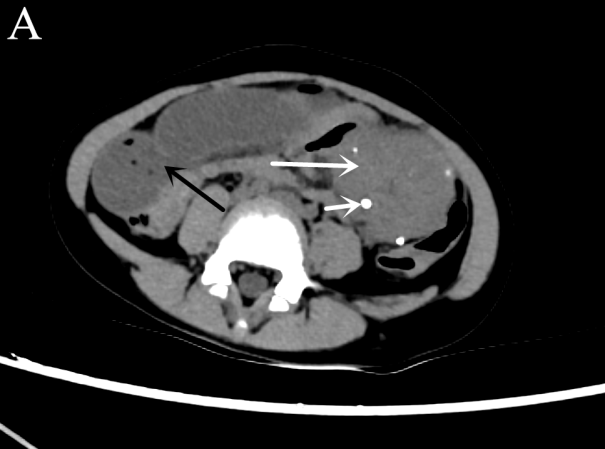 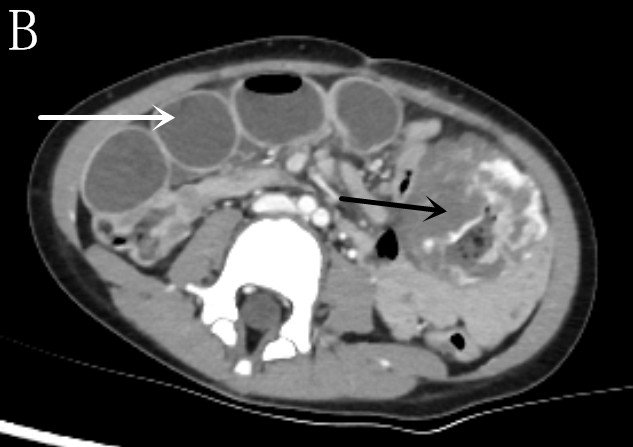 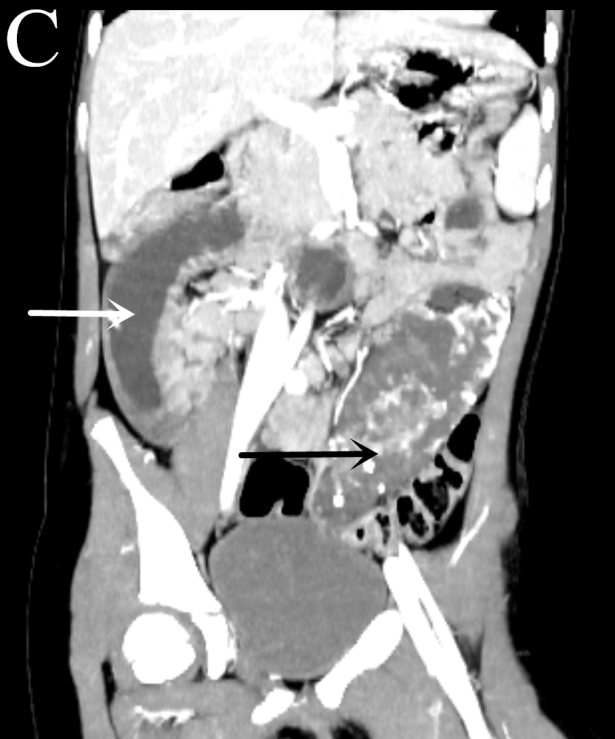 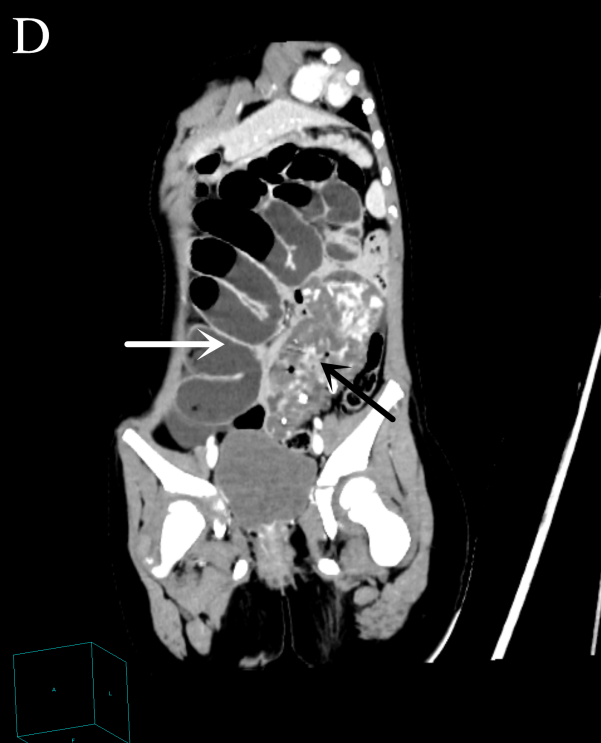 Figure 1 Pre-operative abdominal computed tomography and contrast-enhanced computed tomography images. A: Abdominal computed tomography image showing an ill-circumscribed mass of mixed density in the left lower abdomen (long white arrow) with proximal small bowel dilatation (black arrow) and multiple nodes with high density in the mass (short white arrow); B-D: Abdominal contrast-enhanced computed tomography images revealing that the mass exhibited heterogeneous enhancement following contrast administration and there were thick and roundabout blood vessels in the mass (black arrow). There were multiple dilated intestines and air-fluid level within the intestine (white arrow). 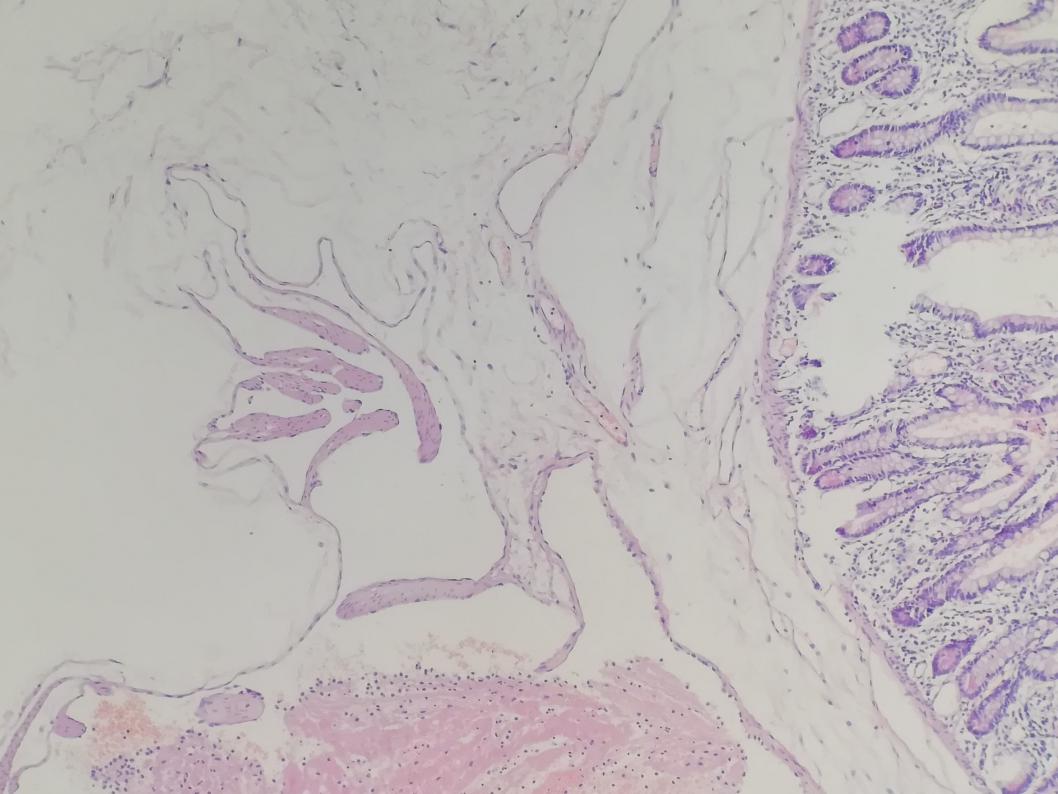 Figure 2 Postoperative histopathological image reveals a small bowel racemose hemangioma (HE, × 100).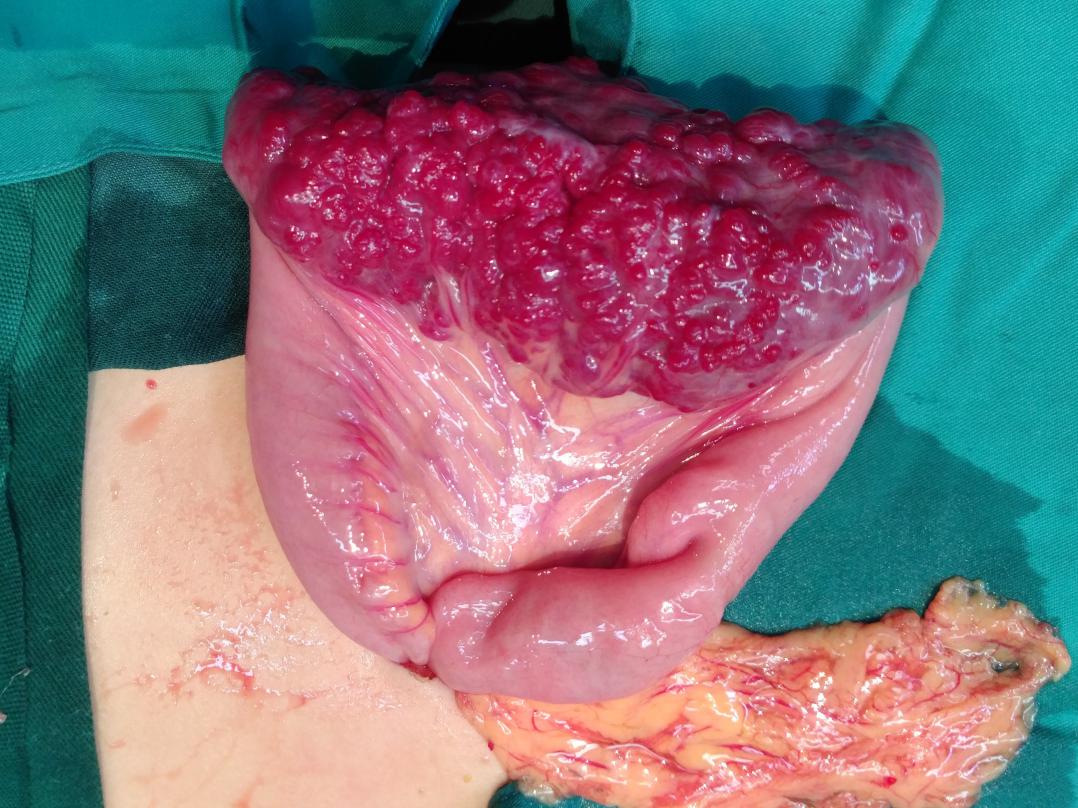 Figure 3 Intraoperative image showing that there was a 10 cm × 4 cm lesion on the ileum with bluish purple coloration and compressible varices on its surface.Table 1 Gastrointestinal hemangiomas reported in the literature between 2009 and 2019ND: Not described; VCE: Video capsule endoscopy; DBE: Double-balloon enteroscopy; CT: Computed tomography; MRI: Magnetic resonance imaging; EUS: Endoscopic ultrasonography; CECT: Contrast-enhanced computed tomography; EGD: Esophagogastroduodenoscopy.Table 2 Clinicopathological features of gastrointestinal hemangiomas1The size was the average value of the longitudinal, transverse, and axial lengths of the tumor.Ref.Age (yr)SexPresentationPreoperative diagnosis studyHemangioma size (cm)LocationHistologyTreatmentAttash et al[9]3MHematemesis, anemiaEGD, CECT17.6 × 13.2StomachCavernousResembling sleeve gastrectomy Peng et al[10]47MFatigue, dizziness, melenaVCE, CECT 50 × 15IleumCavernousPartial small bowel resectionOcampo et al[11]29MAnemiaAbdominal X-ray, CECT10IleumNDSegmental small bowel resectionKaya et al[12]2 dFMelenaEGDNDStomachNDPropranololFernandes et al[13] 56FHematochezia, dizzinessVCE, VECT14IleumCavernousLaparotomy and vascular tumor resectionDurer et al[14]66MAnemiaVCE, DBE2.5JejunumCavernousSurgeryAmati et al[15]20FAbdominal distention, painCT28 × 26 × 12Sigmoid colonCavernousResection of the sigmoidWang et al[16] 73MMelena, weakness, dizziness VCE, DBE2 × 1IleumCapillaryLaparotomyAndrade et al[17]44FMelenaColonoscopy, MRI7.5 × 3.5RectalNDManaged conservativelyLi et al[18]68MEpigastric discomfortEUS, CECT4 × 2StomachHemolymphangiomaEndoscopic ultrasonography treatmentIwaya et al[19]70MAnemia, melena VCE, DBE2 × 1.7 × 1.2JejunumHemangiolymphangiomaLaparoscopic small bowel resection.Vitor et al[20] 18MMelenaColonoscopy, MRINDRectumCavernousIron supplementationParker et al[21]32MAbdominal pain, anorexia, constipationCT biopsy, MRI14 × 7 × 7IleumCavernousLaparotomyGanesananthan et al[22]65MRectal bleedingColonoscopy, CTNDLeft colon and rectumCavernousManaged ConservativelyTakase et al[23]62MAnemia, melenaVCE, DBE1.5JejunumCavernousLaparoscopic enterectomyTakase et al[23]52MAnemiaCECT, VCE, DBE1IleumCavernousLaparoscopic enterectomyKuo et al[24]20FLower abdominal pain, postprandial bloatingCECT5.6 × 4.6 × 1.5JejunumCavernousSegmental resection Zhang et al[25]44MMelenaVCENDJejunumCavernousLaparotomy with segmental resectionMoein Jahromi et al[26]75FAnemia, melenaVCE, DBE2.7 × 1.7JejunumCapillaryLaparoscopic partial small bowel resectionFu et al[27]54FPainless rectal bleedingColonoscopy, CT, MRINDRectumCavernous3-D laparoscopically assisted surgeryFu et al[27]22FRecurrent intermittent rectal bleedingColonoscopy, CTNDRectumCavernous3-D laparoscopically assisted surgeryLiao et al[28]11FHematochezia, palpitation, cold sweatAngiography1.2 × 1.0JejunumCapillaryLaparoscopic segmental resectionHu et al[29] 31FMelena, dizzinessAngiography0.3 × 0.3JejunumRacemose hemangiomaLaparoscopic segmental resectionLian et al[30] 57MAbdominal pain with anus exhausting and defecatingCT16 × 12 × 8JejunumCavernousReduction of the volvulus and segmental resectionLi et al[31] 54FHematemesis, melena, dizzinessEGD, CECT 2 × 2 × 2StomachRacemose hemangiomaLocal excision of lesionNo. of cases252525Age42.92 ± 22.75(0-75)Preoperative diagnosis studySexCT or CECT14 (56%)Male14 (54%)Colonoscopy, EGD, or EUS9 (36%)Female11 (44%)VCE9 (36%)LocationDBE6 (24%)Jejunum9 (36%)MRI4 (16%)Ileum6 (24%)Angiography2 (8%)Colorectum6 (24%)Abdominal X-ray1 (4%)Stomach4 (16%)HistologySize7.44 ± 8.601(0.3-32.5)Cavernous hemangioma15 (68.2%)Main symptomCapillary hemangioma3 (13.7%)Melena11 (44%)Racemose hemangioma2 (9.1%)Anemia7 (28%)Hemolymphangioma1 (4.5%)Dizziness5 (20%)Hemangiolymphangioma1 (4.5%)Abdominal distention or pain5 (20%)TreatmentRectal bleeding or Hematochezia5 (20%)Operation20 (80%)Hematemesis2 (8%)Endoscopy1 (4%)Fatigue or weakness2 (8%)Medication (propranolol)1 (4%)Anorexia or postprandial Bloating2 (8%)Iron supplementation1 (4%)Palpitations or cold sweat1 (4%)None2 (8%)Anus exhausting and Defecating1 (4%)